  Érettségi eredmények 2016. május-júniusi vizsgaidőszakban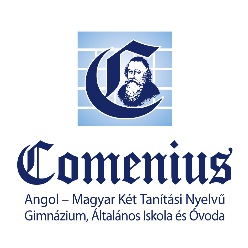 jelentkezők számavizsga szintjevizsgázók számaszázalékos átlagangol célnyelvi civilizációközép973 %angol nyelvemelt3073 %biológiaemelt187 %biológiaközép366 %fizikaközép362 %informatikaközép656 %magyar mint idegen nyelvközép196 %magyar nyelv és irodalomemelt372 %magyar nyelv és irodalomközép3065 %matematikaközép3347 %mozgóképkultúra és médiaismeretközép1860 %orosz nyelvemelt182 %testnevelésemelt142 %testnevelésközép188 %történelemközép3366 %